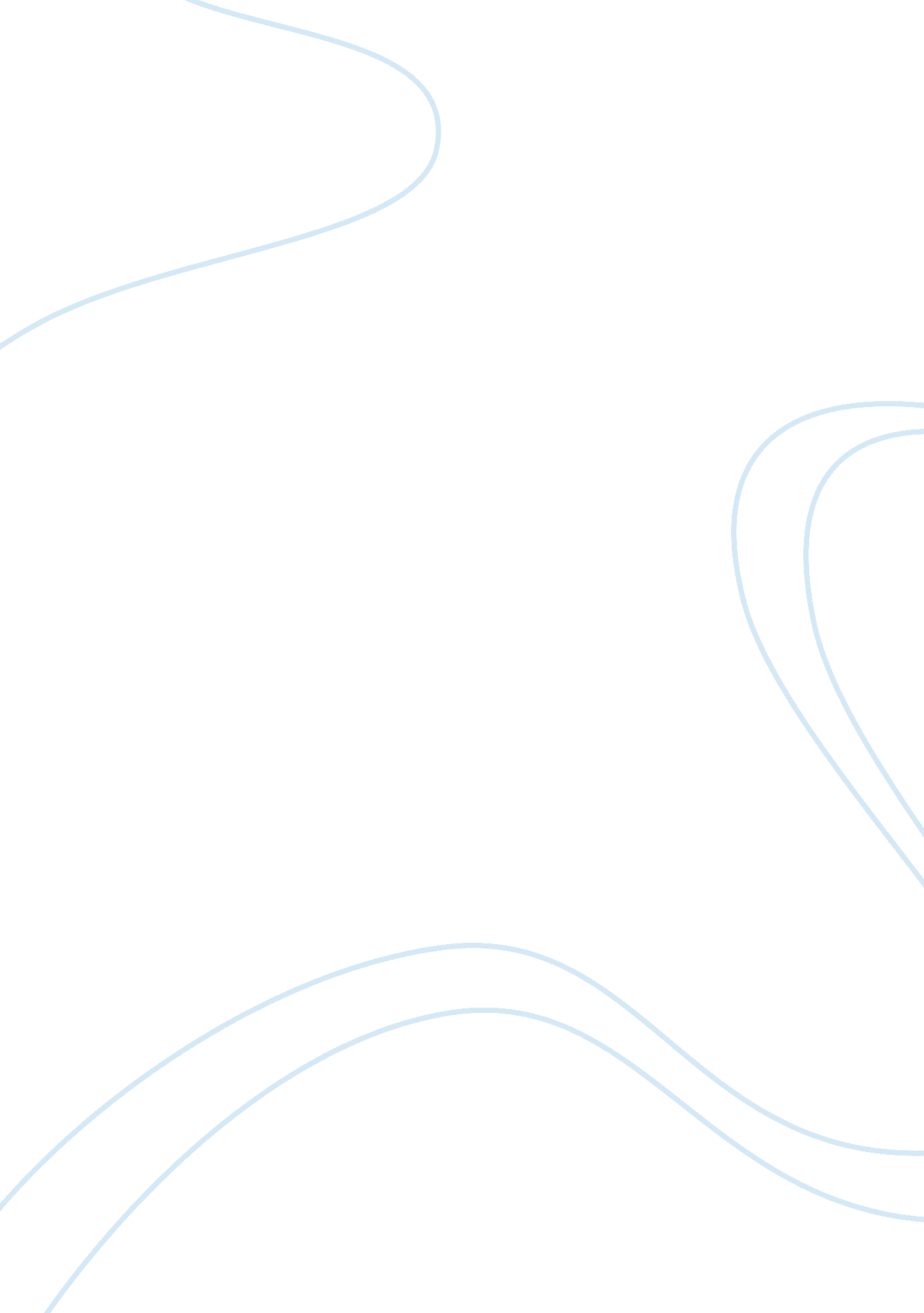 Analysis of the distribution channel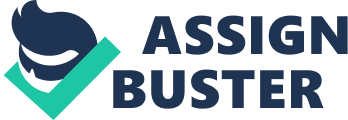 Distribution channel can be described as the way by which goods alongside services flow from the seller to make the consumer with the payments continuing in the opposite way of flow. The distribution channel can be short and direct implicating, a direct flow from the manufacturer to the consumer, or it can be an musical composition of several interconnected, independent but reciprocally dependent, mediators or jobbers. Each ancillary in the distribution channel receives the point at one pricing terminal and hands it over to the following higher pricing point until reaches the terminal user. Distribution channels vary globally, despite impending tendencies of economic intergrations. This is due to typical facets alone to each state like consumer wonts, political-legal model, acquisition tactics of goods and services, categorization of the state in the development graduated table, intending if a state is developed or developing among other factors ( ByGalicia, 2008 ) . European Distribution construction The European Union is made up of about 25 states. With the formation of the European Union and the debut of a common currency, the market sections have extended geographically accordingly stretching out the distribution channels. However, with the biggest market in Europe, the allocation of goods and services is broad and smooth compared to their regional opposite numbers. The procedure has been abridged with the formation of European development bureaus that enable the passage of goods from the custodies of local makers to the international development devoid of development and hyperbolic distribution costs. This is achieved through committee bureaus and export companies along with making trade associations with targeted foreign markets. With substructure as a cardinal aspect in the distribution procedure, the European market is contributing, puting in the usage of engineering which is considered imperative in any market in current times. The mentioned factors along with the faultless physical substructure witnessed in the European Union have helped in helping the smooth and fast flow of goods and services in the extended distribution channels. The Just- In- Time attack whereby existent orders provide an indicant as to when the goods are to be manufactured has besides been espoused. This in relation to distribution ensures low costs in footings of storage costs and build- up of stock that may go disused. Furthermore, this sophisticated technique of production ensures accent is given to presenting the goods efficaciously to the terminal user, as a consequence heightening the procedure by covering with the complexnesss that may originate. North American Structure The North American construction is the most dependable and advanced because the selling experts comprehend the channel construction and to boot, have researched on the channel constellations and the relationships that exist within it. With the on-going recession, North American concerns are invariably happening ways to cut down concern operating costs hence the acceptance of the direct shop bringing kineticss, which entails optimising and synchronism between the involved parties, largely the maker, to guarantee bringing of goods and services is prompt and cost effectual to everyone including the terminal user. Russia and Eastern Europe The distribution construction in Russia and Eastern Europe is exemplifies a batch of coercion. The most outstanding hindrance is the substructure, which is blue compared to the remainder of Europe, which boasts perfect substructure. Domestic air passages and expresswaies are still developing. However with the current moving ridge of technological acceptance across Europe, Russia has non been left behind though some distant countries of the state and Eastern Europe are still to see the alteration for case, the denseness of the postal web is yet to make some countries due to complications in the payment methods. Russia 's growing in the selling sector has been attributed to the addition of internet users, which is considered a great synergistic tool between manufacturers and consumer ( Export Enterprises December, 2010 ) . Corruption patterns are besides unbridled in the Marxist provinces. Most of the distribution concerns are authorities owned and are coupled with rigorous and unjust Torahs aimed at pass overing out any competition and forestalling foreign rivals from perforating the market. Japan Japan is the 2nd largest economic system and a planetary leader in industrial productions and other technological inventions. Its distribution channel is different sing the complexnesss attached to its `` hard currency cow '' merchandises. The jurisprudence ab initio provided a big retail merchant system which would merely inform local retail merchants of their purposes to originate a shop in an country. The distribution channels are segmented per merchandise, significance there are no broad-spectrum jobbers in Japan. This due to the merchandise cleavage and besides due to the fact that the market is flooded with so many retail mercantile establishments of small letter size, specialising in different merchandises. This has resulted to a figure of beds of jobbers intending some jobbers vend goods to other jobbers. Since Japan is considered a favourable financially feasible land, several companies are seeking to infiltrate the market including big corporations from big American and other European states ( Ferrer, 2003 ) . The established distribution channels in Japan is a authoritative and 'closed distribution system ' was adopted centuries ago and somewhat revised to suit the current alterations. The Nipponese trade patterns are indiscernible and are structured with the purpose of eschewing down any new entries in their economic system. Tendencies in distribution Technological progresss have transformed the universe into a practical small town and distribution channel constructions are switching with consequence to this. Information engineering is enabling manufacturers to interact first manus with consumers, through the debut of e-commerce thereby shortening the channels. Multinational corporations are aiming developing states as their markets, despite the hapless substructure. However the drive force for this is to cut on the production and operating costs associated with distribution. Developing states are characterized by inexpensive labor, contributing political and legal Torahs for foreign states and cheaper export and import revenue enhancements e. g. some American industries in the nutrient and fabric market have shifted production bases into Asiatic economic systems due to less revenue enhancements and inexpensive labour. Local and cross boundary line confederations are besides being formed to ease easier distribution of goods and in retrospect, kerb logistics costs. Alternatively of utilizing perpendicular distribution channels, many corporations particularly in the nutrient industry like Sainsbury in Europe which has restructured its supply concatenation web to take advantage of the economic systems of graduated table. Alternate jobbers Home state middlemen-middlemen in the place market of the company Export Management Company: Crucial jobber for houses with well in extended planetary volume. In this instance, place state jobbers are most likely to be used by houses that have low production volumes and are unsure about the foreign markets. The jobbers can besides offer investing, fiscal advice or licensing aid sing the distribution procedure in foreign markets. Trading companies: amass, conveyance or administer goods from varied states. Home state jobbers help houses that do non desire direct contact with the foreign market due to complexnesss involved or deficiency of experience. Complementary marketers/piggybacking-using another company 's channels to travel export merchandises i. e. utilizing a house 's individuality or association to export merchandises that are non needfully owned by the house or without the consumers cognizing about the parent house. Manufacturer 's Export agent ( MEA ) : single agent or house supplying a merchandising service for manufacturer's-these export agents oversee the dispatching of merchandises to foreign states, stand foring the house but non taking rubric of the goods. They besides assist in funding and transportation of merchandises. Home state agents: Assortments of jobbers executing low-priced agent service. They oversee the basic maps of administering goods locally. They do non take rubric or duty for the goods and demand less committee compared to the others. Buying offices entails sourcing companies that will fix the exporting procedure as per the protocols laid down in the export regulation. These maps include scrutinizing of the goods and provider, treating the needed paperss and engagement of transporting room among other maps. Export merchandisers but goods from importers and repackage the bought goods, branding them with a new individuality for re- sale Export Jobbers aid exporters by set uping consumer tendencies and penchants, purchasing the goods abroad and selling them in the local markets. They besides provide matching goods and services such as trim parts, care and fix, with mandate from the original maker. Traders: anyone who has go oning relationship with with a provider in buying/selling goods Import middlemans, jobbers, retail merchants: facilitate exchange of goods between maker and consumer Foreign-country jobbers -middlemen in foreign markets Manufacturer 's representatives-represent the bring forthing company in another state. They do non take title ownership of the goods, nor are they apt for the goods. They purely sell the goods without bearing any hazard Distributors: merchandiser middleman-According to the Citeman Network ( n. d ) these distributers have 'exclusive rights sale rights in the specific state and work in close cooperation with the maker. ' Foreign state agents: agents who deal mostly in trade goods and nutrient merchandises. Harmonizing to the Citeman Network, foreign state agent 's functions are to continue a good association with the consumer and to supply fast and effectual services in footings of bringing. Pull offing Agents- behaviors concern within foreign state under sole contract to the parent company. The pull offing agents besides known as compradors operate under an sole contract by the parent house. They are entitled to some a portion of the net income Incas of a gross revenues roar. 4 ) Discuss the factors impacting pick of channel. Cost-The cost attack scheme aims at guaranting that manufacturers or makers produce goods with inexpensive production costs but ensuing in quality merchandises that will guarantee that they have a competitory advantage over their rivals in the market. Capital requirement- Financial corollary is greatly considered when taking a channel. Expenses originating from warehousing, conveyance, jobbers committees among others are evaluated. This is to guarantee that adequate capital is available to ease consumer satisfaction through efficient and timely bringings. This result is analyzed to find if there is demand to outsource the service of jobbers such as jobbers or retail merchants ( Agard, 2010 ) . Control-The selected channel pick should hold freedom and ample power in their distribution activities in the selected market niche. This is to avoid development and to guarantee that the distribution of goods will non be averted to unstipulated channels. Coverage-If the market covers a big geographical country, so the manufacturer will hold to choose for longer channels and frailty versa in the instance of little markets. Character-The merchandise features are besides considered for case in the instance of fast traveling consumer goods ( FMCG ) , manufacturers go for shorter channels. Complex merchandises particularly in the fabrication or information engineering markets require shorter channels due to the demand of skilled jobbers, with experience of managing such goods. Continuity-Since the selling sector is a dynamic country, length of service is more or less unexpected. If a company is be aftering to go on with their operations for long, they should seek channels which are dependable and make a concern resonance to guarantee trueness connexions are made and most significantly maintained. This will turn out valuable, in times of economic recessions where most jobbers tend to avoid distributing merchandises that are n't conveying in net income ( CiteMan Network September 4, 2010 ) 